Deynega AlekseyExperience:Position applied for: Motorman 1st classDate of birth: 20.03.1984 (age: 33)Citizenship: UkraineResidence permit in Ukraine: NoCountry of residence: UkraineCity of residence: ChernomorskoyeContact Tel. No: +38 (050) 104-95-76E-Mail: deynega84@mail.ruU.S. visa: NoE.U. visa: NoUkrainian biometric international passport: Not specifiedDate available from: 16.10.2011English knowledge: PoorMinimum salary: 1500 $ per month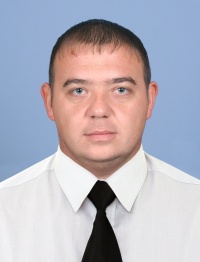 PositionFrom / ToVessel nameVessel typeDWTMEBHPFlagShipownerCrewingMotorman 1st class16.10.2012-16.06.2013Naftogaz-68Anchor Handling Tug Supply2723Zulzer2*2650Ukrainestate joint stoc company "ChernomornefteMotorman 1st class26.12.2011-14.03.2012MajesticAnchor Handling Tug Supply2921MAN2*4500Kingstownstate joint stoc company "Chernomornefte